MINIBIKOVÁ AKADEMIE MASARYKOVA OKRUHU z.s.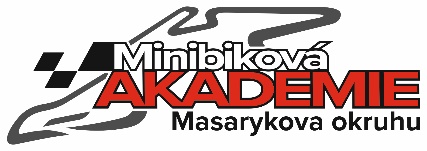 INFORMACE O ZPRACOVÁNÍ OSOBNÍCH ÚDAJŮ A SOUHLAS SE ZPRACOVÁNÍM OSOBNÍCH ÚDAJŮ Já, zákonný zástupce účastníka kurzu:jméno a příjmení: ……………………………..………………………………………………………………………..,nar.: ……………………………………, bytem:……………………………………………………………………….,(dále jen „Účastník kurzu“) tímto dobrovolně uděluji spolku Minibiková akademie Masarykova okruhu z.s., se sídlem Masarykův okruh 201, 664 81 Ostrovačice, IČO: 07124058, zapsané v obchodním rejstříku vedeném Krajským soudem v Brně pod sp. zn. L 23996 (dále jen „Správce“) souhlas, aby v souladu s nařízením Evropského parlamentu a Rady (EU) 2016/679 o ochraně fyzických osob v souvislosti se zpracováním osobních údajů a o volném pohybu těchto údajů (dále jen „Nařízení GDPR“) pořizoval fotografie a obrazové záznamy Účastníka kurzu (postavy nebo její části a obličeje), na níž bude Účastník kurzu zachycen, ať již samostatně nebo společně s dalšími osobami při účasti Účastníka kurzuna trénincích pořádaných Správcem v rámci kurzu a jakýchkoliv společenských/marketingových/sportovních akcí, v těchto formách: elektronické/digitální, písemné/tištěné či jiné formě, zejména v dokumentačních, reklamních, informačních, prezentačních a marketingových materiálech vydávaných nebo zveřejňovaných Správcem, tj. zejména v marketingových materiálech Správce jako jsou – letáky, plakáty, katalogy, v periodickém veřejném tisku, na internetu včetně internetových stránek Správce a internetových stránek spravovaných Správcem (Facebook, Instagram, Google+, Twitter, YouTube anebo LinkedIn), na informačních tabulích Správce, v interních časopisech Správce nebo v rámci interní počítačové sítě Správce; pro tyto účely:  veřejná prezentace a propagace Správce a jeho činnosti;právní titul zpracování: souhlas subjektu údajů;Tento souhlas s bezúplatným užitím fotografií a obrazových záznamů Účastníka kurzu je udělen rovněž ve smyslu § 84 a násl. zákona č. 89/2012 Sb., občanského zákoníku, v platném znění. O svých právech souvisejících se zpracováváním mých osobních údajů ve smyslu § 28 (právo na přístup k osobním údajům), § 29 (právo na opravu, omezení zpracování nebo výmaz osobních údajů) a § 49 (ochrana práv subjektu údajů) zákona č. 110/2019 Sb. o zpracování osobních údajů jsem byl poučen.  Dále bereme na vědomí, že Správce bude na základě plnění smlouvy zpracovávat tyto osobní údaje o Účastníkovi kurzu a o mé osobě jakožto zákonného zástupce Účastníka kurzu:Jméno, příjmení, dat. nar., bydliště, emailová adresa a tel. číslo.Beru na vědomí, že osobní údaje Účastníka kurzu budou Správcem zpracovány, a to po dobu 10 let ode dne poslední aktualizace údajů nebo do odvolání tohoto souhlasu či žádosti o výmaz osobních údajů. Souhlas lze vzít kdykoliv zpět, a to písemně zasláním na adresu sídla Správce, osobně v sídle Správce anebo elektronicky prostřednictvím e-mailu na adresu info@brno-circuit.com na tuto adresu lze rovněž zaslat žádost o výmaz osobních údajů. Prohlašuji, že jsem byl poučen o tom, že v souvislosti se zpracováním osobních údajů má Účastník kurzu ve smyslu článků 7, 12 a 15 až 22 Nařízení zejména následující práva: (i) právo na informace o prováděném zpracování, (ii) právo na přístup ke zpracovávaným osobním údajům, (iii) právo na opravu či na výmaz osobních údajů, (iv) právo na omezení zpracování osobních údajů, (v) právo na přenositelnost osobních údajů, (vi) právo vznést vůči Správci námitku proti zpracování, a (vii) právo podat proti Správci stížnost u dozorového úřadu, kterým je Úřad pro ochranu osobních údajů (sídlo: Pplk. Sochora 27, 170 00 Praha; email: posta@uoou.cz).V ……………………………, dne ………………………………….	…………………………………………………….	podpis 	…………………………………………………….	Jméno a příjmení zákonného zástupce Účastníka kurzu (hůlkovým písmem)